DESCRIPTION DE FONCTIONS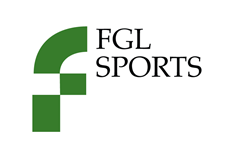 Titre du poste : Technicien de l’atelierSOMMAIRELe technicien de l’atelier est reconnu pour son expertise technique. Il répare, ajuste et entretien l’équipement sportif des clients avec rigueur (vélo, patin, ski, planche à neige, etc.). Il offre un service à la clientèle de qualité afin d’identifier les besoins des clients et fournir des recommandations sur le service approprié.  Le technicien de l’atelier est aussi responsable de procéder à l’assemblage de vélos, de fixations de ski et de planche à neige, de trottinettes et du cordage de raquettes (tennis et badminton).RESPONSABILITÉSOffrir un service à la clientèle de qualité et selon le modèle de l’expérience complète à tous les clientsAccueillir les clients, identifier leurs besoins et recommander le service appropriéInformer les clients sur les promotions, les garanties et les services offerts Compléter le bon de travail avec précisionDéterminer l’échéancier pour effectuer le travailExécuter le travail dans les délais convenus et faire un suivi rigoureux avec les clientsProposer des produits complémentaires pour faciliter l’entretien de leur équipementEffectuer les réparations, les ajustements et l’entretien en maintenant un haut standard de qualité Réparation, ajustement et entretien de vélosAffûtage et réparation de patinsMise au point des skis alpins, des skis de fond et des planches à neigeInstallation, ajustement ou réparation des fixations pour les skis et les planches à neige Cordage de raquettes de tennis et de badmintonEntretien de patins à roues alignées, trottinettes et bâtons de golfAssembler des vélos et des trottinettes et corder des raquettes (tennis et badminton)Assurer l’entretien et la maintenance des outils et de l’équipement de l’atelierPerfectionner ses connaissancesParticiper aux formations offertes par les fabricants afin de maintenir ses connaissances à jourEffectuer des tournées pour connaître l’emplacement des produits et des nouveautés en magasinRespecter les politiques et procédures en magasin Retours, mises de côté, programme Triangle, etc.Prévention des pertes, Santé et sécurité au travail, etc.Maintenir l’atelier propre et dégagéTravailler sur le plancher de ventes pendant les périodes de fort achalandageQUALIFICATIONS REQUISESFormation : Diplôme d’études secondaires (DES) complété1 an d’expérience dans une poste similaire (entretien et réparation d’équipements sportifs), un atoutCOMPÉTENCES RECHERCHÉESHabiletés manuellesFortes aptitudes pour le service à la clientèleAptitudes marquées pour les relations interpersonnelles et le travail d’équipeFacilité à communiquer, entregent et dynamismeSouci du détail et du travail bien faitSens de l’organisationSens de l’initiative PolyvalenceCapacité à travailler avec un minimum de supervision (autonomie)CONDITIONS DE TRAVAILUtilisation d’outils, d’équipements et de machinerie pouvant constituer un dangerRythme de travail plus soutenu à l’occasion, afin de respecter certains échéanciers et en période de fort achalandageTravail physique (soulever et déplacer de la marchandise sur une base quotidienne)Horaire de travail variable (soirs et fins de semaine)Disposition à faire des heures supplémentaires*La forme masculine n’est utilisée que pour alléger le texte.